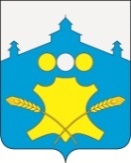 АдминистрацияБольшемурашкинского муниципального районаНижегородской областиПОСТАНОВЛЕНИЕ             12.11.2019г.            12.11.2019г.  Сл-106-348922/19             №  391О прогнозе социально-экономического развитияБольшемурашкинского муниципального района Нижегородской области на среднесрочный период (на 2020 год и на плановый период 2021 и 2022 годов)     Руководствуясь Бюджетным кодексом Российской Федерации, федеральным законом от 28.06.2014 № 172-ФЗ «О стратегическом планировании в Российской Федерации», Законом Нижегородской области от 3 марта 2015 года № 24-З «О стратегическом планировании в Нижегородской области», постановлением администрации района № 368 от 22.07.2015 «О порядке разработки, корректировки, осуществления мониторинга и контроля реализации прогноза социально-экономического развития Большемурашкинского муниципального района Нижегородской области на среднесрочный период» (с изменениями от 27.09.2017 № 445),  и в целях формирования районного бюджета на среднесрочный период (на 2020 год и на плановый период 2021 и 2022 годов), администрация Большемурашкинского  муниципального района   п о с т а н о в л я е т:     1.Одобрить прогноз социально-экономических показателей развития  на среднесрочный период (на 2020 год и на плановый период 2021 и  2022 годов) по Большемурашкинскому  муниципальному району Нижегородской области согласно Приложению.     2.Управлению делами (И.Д. Садкова)  обеспечить размещение настоящего постановления на официальном сайте администрации в информационно-телекоммуникационной сети Интернет.     3.Контроль   за   исполнением   настоящего   постановления возложить на заместителя главы администрации района  Р.Е.Даранова.Глава местного самоуправления                                                                                           Н.А.БеляковСОГЛАСОВАНО:Председатель комитета поуправлению экономикой                                                                          Р.Е.ДарановУправляющий делами                                                                               И.Д.СадковаНачальник сектора правовой,организационной, кадровой работыи информационного обеспечения                                                             Г.М.Лазарева	